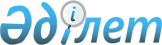 О внесении изменения в решение маслихата района имени Габита Мусрепова от 25 декабря 2017 года № 17-9 "О бюджете Тахтабродского сельского округа района имени Габита Мусрепова на 2018-2020 годы"Решение маслихата района имени Габита Мусрепова Северо-Казахстанской области от 23 ноября 2018 года № 34-3. Зарегистрировано Департаментом юстиции Северо-Казахстанской области 30 ноября 2018 года № 5000
      В соответствии со статьей 109-1 Бюджетного кодекса Республики Казахстан от 4 декабря 2008 года, статьей 6 Закона Республики Казахстан от 23 января 2001 года "О местном государственном управлении и самоуправлении в Республике Казахстан" маслихат района имени Габита Мусрепова Северо-Казахстанской области РЕШИЛ:
      1. Внести в решение маслихата района имени Габита Мусрепова Северо-Казахстанской области от 25 декабря 2017 года № 17-9 "О бюджете Тахтабродского сельского округа района имени Габита Мусрепова на 2018-2020 годы" (зарегистрировано в Реестре государственной регистрации нормативных правовых актов под № 4542, опубликовано 1 февраля 2018 года в Эталонном контрольном банке нормативных правовых актов Республики Казахстан в электронном виде) следующее изменение:
      пункт 1 изложить в следующей редакции:
       "1. Утвердить бюджет Тахтабродского сельского округа района имени Габита Мусрепова на 2018-2020 годы согласно приложениям 1, 2 и 3 к настоящему решению соответственно, в том числе на 2018 год в следующих объемах:
      1) доходы – 16 095 тысяч тенге:
      налоговые поступления – 9 278 тысяч тенге;
      неналоговые поступления – 18 тысяч тенге;
      поступления от продажи основного капитала – 0;
      поступления трансфертов – 6 799 тысяч тенге; 
      2) затраты – 16 095 тысяч тенге; 
      3) чистое бюджетное кредитование – 0:
      бюджетные кредиты – 0;
      погашение бюджетных кредитов – 0;
      4) сальдо по операциям с финансовыми активами – 0:
      приобретение финансовых активов – 0;
      поступления от продажи финансовых активов государства - 0;
      5) дефицит (профицит) бюджета – 0;
      6) финансирование дефицита (использование профицита) бюджета – 0:
      поступление займов – 0;
      погашение займов – 0;
      используемые остатки бюджетных средств - 0.";
      приложение 1 к указанному решению изложить в новой редакции, согласно приложения к настоящему решению.
      2. Настоящее решение вводится в действие с 1 января 2018 года. Бюджет на 2018 год Тахтабродского сельского округа района имени Габита Мусрепова
      Продолжение таблицы
					© 2012. РГП на ПХВ «Институт законодательства и правовой информации Республики Казахстан» Министерства юстиции Республики Казахстан
				
      Председатель сессии
маслихата района имени
Габита Мусрепова
Северо-Казахстанской области

___________ М. Абуова

      Cекретарь
маслихата района имени
Габита Мусрепова
Северо-Казахстанской области

___________Е. Адильбеков
Приложениек решению районного маслихатаот 23 ноября 2018 года № 34-3Приложение 1к решению районного маслихатаот 25 декабря 2017 года № 17-9
Категория
Класс
Подкласс
Наименование
Сумма (тысяч тенге)
1. Доходы
16 095
1
Налоговые поступления
9 278
01
Подоходный налог
834
2
Индивидуальный подоходный налог
834
04
Налоги на собственность
8 444
1
Налоги на имущество 
26
3
Земельный налог
1 566
4
Налог на транспортные средства 
6 852
2
Неналоговые поступления
18
3
Поступления от продажи основного капитала
0
4
Поступления трансфертов
6 799
02
Трансферты из вышестоящих органов государственного управления
6 799
3
Трансферты из районного (города областного значения) бюджета
6 799
Функциональная группа
Функциональная подгруппа
Администратор бюджетных программ
Программа
Наименование
Сумма (тысяч тенге)
2.Затраты
16 095
01
Государственные услуги общего характера
14 580
1
Представительные, исполнительные и другие органы, выполняющие общие функции государственного управления
14 580
124
Аппарат акима города районного значения, села, поселка, сельского округа
14 580
001
Услуги по обеспечению деятельности акима города районного значения, села, поселка, сельского округа
14 580
07
Жилищно-коммунальное хозяйство
515
 3
Благоустройство населҰнных пунктов
515
124
Аппарат акима города районного значения, села, поселка, сельского округа
515
008
Освещение улиц населҰнных пунктов
515
13
Прочие 
1 000
9
Прочие
1 000
124
Аппарат акима города районного значения, села, поселка, сельского округа
1 000
040
Реализация мероприятий для решения вопросов обустройства населенных пунктов в реализацию мер по содействию экономическому развитию регионов в рамках Программы развития регионов до 2020 года
1000
3. Чистое бюджетное кредитование
0
Бюджетные кредиты
0
Погашение бюджетных кредитов
0
4. Сальдо по операциям с финансовыми активами
0
Приобретение финансовых активов
0
Поступления от продажи финансовых активов государства
0
5. Дефицит (профицит) бюджета
0
6. Финансирование дефицита (использование профицита) бюджета
0
Поступление займов
0
Погашение займов
0
Используемые остатки бюджетных средств
0